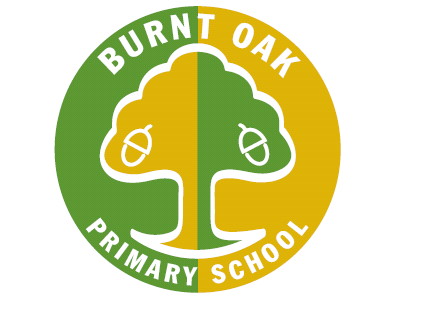 Person specificationTraining and Qualifications:Qualified teacher with QTSSafeguarding trainingExperience:The candidate should show evidence in:Further professional development including leadership and management training.Successful strategic leadership as Head, Head of School, Acting Head or Deputy.Implementing innovation.Experience in a variety of curriculum areas across key stages.Ensuring ambitious standards for all children.Measuring and managing performance.Analysing performance data and target setting.Efficient and effective management of budgets.Planning, implementing and monitoring school improvement projects.Skills and abilities to:Improve practices so that staff have consistently high expectations of themselves, and about what each pupil can achieve.Maintain a welcoming, stimulating and effective learning environment.Sustain high expectations of behaviour for all pupils built upon relationships, clear frameworks and routines, which are understood clearly by all staff and pupils.Knowledge and understanding:Understanding and knowledge of effective school governance, and how to effectively support the schools governing body.Up to date knowledge of education, pedagogy, OFSTED requirements and school systems.Qualities and characteristics:Excellent interpersonal skills.Caring and respectful.Fully committed to maintain and further develop Committed to supporting the inclusive nature of the school, mental health and wellbeing of all stakeholders.